Urząd Miasta Krosna                                                                       Krosno, dnia …………………………………………ul. Lwowska 28a38-400 KrosnoWNIOSEK O WYDANIE KARTY ABONAMENTOWEJ typu P(PRZEDSIĘBIORCA)Karta przeznaczona dla przedsiębiorców prowadzących działalność gospodarczą na terenie miasta Krosna przy ulicy objętej Strefą Płatnego Parkowania, potwierdzoną wpisem w Centralnej Ewidencji i Informacji 
o Działalności Gospodarczej albo w rejestrze przedsiębiorców, którzy w ramach prowadzonej działalności gospodarczej wykorzystują pojazd samochodowy o dopuszczalnej masie całkowitej do 3,5 tony- zgodnie 
z Uchwałą nr XXXVII/1063/21 Rady Miasta Krosna z dnia 31 sierpnia 2021 r. z późn. zm.   STREFA : Strefa I     Strefa II      Strefa III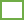 Firma (nazwa ) przedsiębiorcy: …………………………………………..………………………………….. restauracje i bary                    pozostała działalność gospodarcza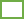 Adres przedsiębiorcy – prowadzonej działalności: ……………………………………………..……………………………….……………………………….….……NIP: …………………………………………………..Telefon kontaktowy: ………………………………….…...Proszę o wydanie karty abonamentowej typu P na pojazd samochodowy marki ………………………. nr rejestracyjny ………………………………………...  na okres* :                  miesięczny 						6 miesięczny              3 miesięczny               roczny 					od dnia ………………………202…. r.Oświadczam, że miejsce prowadzenia działalności gospodarczej jest zgodne z adresem wymienionym we wniosku.Świadomy/a odpowiedzialności karnej za podanie w niniejszym wniosku nieprawdy zgodnie z art. 233 Kodeksu karnego, potwierdzam własnoręcznym podpisem prawdziwość danych, zamieszczonych powyżej. ………………………. …………………….Data, czytelny podpis osoby składającej wniosekZałączniki do wniosku (do wglądu):1. Wpis do ewidencji działalności gospodarczej lub KRS, z którego wynika fakt prowadzenia działalności gospodarczej na terenie objętym strefą płatnego parkowania.2. Dowód rejestracyjny pojazdu samochodowego. 3. Potwierdzenie wpłaty w kasie Urzędu Miasta Krosna ul. Staszica 2 podając w treści: Karta typu P oraz nr rejestracyjny pojazdu (przy odbiorze karty abonamentowej)*4.Inny tytuł prawny (np. umowa najmu lokalu/akt własności lokalu przy ulicy objętej strefą płatnego parkowania w przypadku gdy z odpisu nie wynika, że działalność prowadzona jest przy ulicy objętej strefą płatnego parkowania).*właściwe zaznaczyć znakiem x**możliwość płatności kartą u pracownika wydającego abonamentWypełnia pracownik Urzędu Miasta Krosna:………………………….., dnia …………………………….. ………………………………………….. (miejscowość, data) 							    		CZYTELNY PODPIS W przypadku odbioru osobistego : Abonament odebrano    ………………………………………………………                                                                Data, czytelny podpisKLAUZULA INFORMACYJNA O PRZETWARZANIU DANYCH OSOBOWYCHAdministratorem Pani/Pana danych osobowych jest Prezydent Miasta Krosna z siedzibą w Krośnie, 
ul. Lwowska 28 A 38-400 Krosno, e-mail: um@um.krosno.pl.Kontakt z Inspektorem Ochrony Danych jest możliwy za pomocą adresu: Urząd Miasta Krosna, 
ul. Lwowska 28a, 38-400 Krosno, adres e-mail: iod@um.krosno.pl.Pani/Pana dane osobowe przetwarzane będą w celu realizacji ustawowych zadań Prezydenta Miasta Krosna na podstawie:      - art. 6 ust. 1 lit. c Rozporządzenia Parlamentu Europejskiego i Rady (UE) 2016/679 z dnia 27 kwietnia 2016 r. w sprawie ochrony osób fizycznych w związku z przetwarzaniem danych osobowych 
        i w sprawie swobodnego przepływu takich danych oraz uchylenia dyrektywy 95/46/WE (Dz.U. UE.L         2016.119.1);        - ustawy z dnia 14 czerwca 1960 r.  Kodeks postępowania administracyjnego (Dz. U. z 2021 r. poz. 735 z późn zm.),       - ustawy z dnia 21 marca 1985 r. o drogach publicznych (t.j. Dz.U. z 2021 r. poz. 1376 z późn. zm.).Dane osobowe podlegają ujawnianiu następującym odbiorcom:       - strony postępowania administracyjnego,        - podmioty świadczące usługi pocztowe, kurierskie.       Ponadto dane osobowe mogą podlegać udostepnieniu:       - organom oraz jednostkom uzgadniającym,       -  organom wyższego stopnia.Dane osobowe nie będą przekazywane do państwa trzeciego/organizacji międzynarodowej.Dokumentacja zawierająca Pani/Pana dane osobowe będzie przechowywana zgodnie 
z rozporządzeniem Prezesa Rady Ministrów z dnia 18 stycznia 2011 r. w sprawie instrukcji kancelaryjnej, jednolitych rzeczowych wykazów akt oraz instrukcji w sprawie organizacji i zakresu działania archiwów zakładowych (Dz. U. 2011 r. Nr 14 poz. 67 z późn. zm.).Posiada Pani/Pan:       - na podstawie art. 15 RODO prawo dostępu do danych osobowych Pani/Pana dotyczących,       - na podstawie art. 16 RODO prawo do sprostowania Pani/Pana danych osobowych, jeżeli dane te są           nieprawidłowe,     - na podstawie art. 18 ust. 1 lit. a, b i c RODO prawo żądania od administratora ograniczenia przetwarzania           danych osobowych.        Nie przysługuje Pani/Panu:       - w związku z art. 17 ust. 3 lit. b, d lub e RODO prawo do usunięcia danych osobowych,       - prawo do przenoszenia danych osobowych, o którym mowa w art. 20 RODO,       - na podstawie art. 21 RODO prawo sprzeciwu wobec przetwarzania danych osobowych, gdyż podstawą prawną         przetwarzania Pani/Pana danych osobowych jest art. 6 ust. 1 lit. c RODO.Każda osoba ma prawo wniesienia skargi do Prezesa Urzędu Ochrony Danych Osobowych jeśli uzna, że przetwarzanie jej danych osobowych odbywa się niezgodnie z przepisami.Podanie danych osobowych jest wymogiem ustawowym. Jest Pani/Pan zobowiązana/y do ich podania. Niepodanie danych osobowych będzie skutkowało wezwaniem do ich uzupełnienia, a w przypadku nieuzupełnienia pozostawieniem wniosku bez rozpoznania.Dane nie będą podlegały zautomatyzowanemu podejmowaniu decyzji dotyczących Pani/Pana danych osobowych, w tym profilowaniu.Wydano abonament nr:Do strefy :Adnotacje:Okres ważności:Zapłacono: